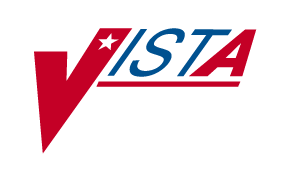 PHARMACY dATA MANAGEMENTRelease NotesPSS*1*172Revised December 2013Department of Veterans AffairsProduct DevelopmentTable of Contents1.	Introduction	12.	Enhancements	13.	Menu Options	14.	Associated Menu Options	15.	New File	26.	New Fields	27.	User Documentation	28.	New Service Requests Tickets Resolved	29.	Patient Safety Issue Resolved	2(This page included for two-sided copying.)IntroductionThis document provides a brief description of new features of the High Risk/High Alert functionality added in support of the Bar Code Medication Administration (BCMA) Witness Enhancement for patch, PSB*3*70.EnhancementsThe scope of this project is to provide software modifications to enhance the BCMA GUI client software as follows:A new field, entitled High Risk/High Alert (#1), to indicate if a medication is a High Risk High Alert medication that needs a witness during medication administration to patients via the BCMA GUI software, added to the PHARMACY ORDERABLE ITEM (#50.7) file. A new field, entitled Labels Per Day (#155), to define the number of daily labels needed for a continuous IV order when different than the number of labels the system would have calculated based on the order’s volume and infusion rate, added to the IV (#100) multiple in the PHARMACY PATIENT (#55) file.A new file, entitled INFUSION INSTRUCTIONS (#53.47), to allow sites to set up abbreviations that may be entered into the Infusion Rate field that will be expanded to a longer text string.A new menu, entitled Infusion Instruction Management [PSS INFINS MGR] menu, to hold options to add infusion instruction edit and print the contents of the INFUSION INSTRUCTIONS file (#53.47) added to the PHARMACY DATA MANAGEMENT [PSS MGR] menu.NOTE: The following patches must be installed BEFORE PSS*1*172: PSS*1*159PSS*1*166Menu OptionsThe following new menu option was added to the PHARMACY DATA MANAGEMENT [PSS MGR] menu:Infusion Instruction Management [PSS INFINS MGR]  Associated Menu OptionsThe following menu options are associated with this patch:Edit Orderable Items [PSS EDIT ORDERABLE ITEMS]Infusion Instruction Management [PSS INFINS MGR]Infusion Instructions Add/Edit [PSS INFINS ADED]Infusion Instructions Report [PSS INFINS RPT]New FileThe following new PDM file was added:INFUSION INSTRUCTIONS (#53.47) fileNew FieldsThe following new field was added to PHARMACY ORDERABLE ITEM (#50.7) file:HIGH RISK/HIGH ALERT (#1)The following new field was added to the IV (#100) multiple in the PHARMACY PATIENT (#55) file:LABELS PER DAY (#155)The following new field was added to the BCMA ID (subfile 55.0105) in BCMA ID (#145) multiple in the PHARMACY PATIENT (#55) file:INVALID DATE/TIME (#9)User DocumentationUser documentation for Pharmacy Data Management V.1.0 provides detailed information on the functionality, and can be found on the VistA Document Library (VDL). Pharmacy Data Management documents available are listed below:Technical Manual/Security Guide V. 1.0, PSS_1_TM_R1213.pdfTechnical Manual/Security Guide Change Pages, PSS_1_P172_TM_CP.pdfUser Manual - Pharmacy Data Management V 1.0, PSS_1_UM_R1213.pdfUser Manual Change Pages (PSS*1*172), PSS_1_P172_UM_CP.pdfRelease Notes, PSS_1_P172_RN.pdfNew Service Requests Tickets ResolvedThe following New Service Request is resolved with this patch:NSR 20070607 - Witness Function for High Risk/High Alert MedicationsPatient Safety Issue ResolvedThe following Patient Safety Issue is resolved with this patch:PSPO 452 - Patient receiving increased titration rate of morphine